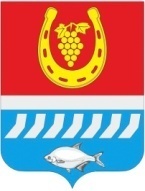 администрациЯ Цимлянского районаПОСТАНОВЛЕНИЕ__.04.2023                                              № ___                                         г. ЦимлянскОб утверждении Программы профилактики рисков причинения вреда (ущерба) охраняемым законом ценностям при осуществлении муниципального контроля на автомобильном транспорте, городском наземном электрическом транспорте и в дорожном хозяйстве в границах муниципального образования «Цимлянский район» (за исключением автомобильных дорог Цимлянского городского поселения) на 2023 год	В соответствии со статьей 3.1 Федерального закона от 08.11.2007                         № 259-ФЗ «Устав автомобильного транспорта и городского наземного электрического транспорта», статьей 13.1 Федерального закона от 08.11.2007  № 257-ФЗ «Об автомобильных дорогах и о дорожной деятельности в Российской Федерации и о внесении изменений в отдельные законодательные акты Российской Федерации», Федеральным законом от 31.07.2020 № 248-ФЗ «О государственном контроле (надзоре) и муниципальном контроле в Российской Федерации», Постановлением Правительства Российской Федерации от 25.06.2021 № 990 «Об утверждении Правил разработки и утверждения контрольными (надзорными) органами программы профилактики рисков причинения вреда (ущерба) охраняемым законам ценностям», Уставом Администрации Цимлянского района, а также решением Собрания депутатов Цимлянского района от 23.12.2021 № 41«Об утверждении Положения о муниципальном контроле на автомобильном транспорте, городском наземном электрическом транспорте и в дорожном хозяйстве в границах муниципального образования «Цимлянский район» (за исключением автомобильных дорог Цимлянского городского поселения)», Администрация Цимлянского районаПОСТАНОВЛЯЕТ:1. Утвердить Программу профилактики рисков причинения вреда (ущерба) охраняемым законом ценностям при осуществлении муниципального контроля на автомобильном транспорте, городском наземном электрическом транспорте и в дорожном хозяйстве в границах муниципального образования «Цимлянский район» (за исключением автомобильных дорог Цимлянского городского поселения) на 2023 год, согласно приложению.2. Настоящее постановление подлежит официальному опубликованию на официальном сайте Администрации Цимлянского района.3. Постановление вступает в силу с даты его официального опубликования и распространяется на правоотношения, возникшие с 01.01.2023 года.4. Признать утратившим силу постановление Администрации Цимлянского района от 10.03.2022 № 191 «Об утверждении Программы профилактики рисков причинения вреда (ущерба) охраняемым законом ценностям при осуществлении муниципального контроля на автомобильном транспорте, городском наземном электрическом транспорте и в дорожном хозяйстве в границах муниципального образования «Цимлянский район» (за исключением автомобильных дорог Цимлянского городского поселения) на 2022 год».	5. Контроль за выполнением постановления возложить на заместителя главы Администрации Цимлянского района по строительству, ЖКХ и архитектуре Менгеля С.В.Глава Администрации Цимлянского района                                                                        В.В. СветличныйПостановление вносит 
отдел строительства имуниципального хозяйстваПриложение к постановлениюАдминистрацииЦимлянского районаот __.04.2023 № ___Программа профилактики рисков причинения вреда (ущерба) охраняемым законом ценностям при осуществлении муниципального контроля на автомобильном транспорте, городском наземном электрическом транспорте и в дорожном хозяйстве 
 в границах муниципального образования «Цимлянский район» (за исключением автомобильных дорог Цимлянского городского поселения) на 2023 год1. Общие положения	1.1. Программа профилактики рисков причинения вреда (ущерба) охраняемым законом ценностям при осуществлении муниципального контроля на автомобильном транспорте, городском наземном электрическом транспорте и в дорожном хозяйстве в границах муниципального образования «Цимлянский район» (за исключением автомобильных дорог Цимлянского городского поселения) на 2023 год (далее - Программа) разработана в соответствии со статьей 44 Федерального закона от 31.07.2020 № 248-ФЗ  «О государственном контроле (надзоре) и муниципальном контроле в Российской Федерации», Постановлением Правительства Российской Федерации от 25.06.2021 № 990 «Об утверждении правил разработки и утверждения контрольными (надзорными) органами программы профилактики рисков причинения вреда (ущерба) охраняемым законам ценностям».	1.2. Настоящая Программа устанавливает порядок проведения профилактических мероприятий, направленных на предупреждение нарушений обязательных требований, соблюдение которых оценивается в рамках проведения мероприятий по муниципальному контролю на автомобильном транспорте, городском наземном электрическом транспорте и в дорожном хозяйстве в границах муниципального образования «Цимлянский район»(за исключением автомобильных дорог Цимлянского городского поселения) (далее – муниципальный контроль).1.3. 	Профилактика рисков причинения вреда (ущерба) охраняемым законом ценностям проводится в рамках осуществления муниципального контроля на автомобильном транспорте, городском наземном электрическом транспорте и в дорожном хозяйстве в границах муниципального образования «Цимлянский район» (за исключением автомобильных дорог Цимлянского городского поселения).1.4. 	Мероприятия по профилактике рисков причинения вреда (ущерба) охраняемым законом ценностям реализуются отделом строительства и муниципального хозяйства Администрации Цимлянского района, уполномоченным на осуществление муниципального контроля на автомобильном транспорте, городском наземном электрическом транспорте и в дорожном хозяйстве в границах муниципального образования «Цимлянский район» (за исключением автомобильных дорог Цимлянского городского поселения).2. Анализ текущего состояния осуществления муниципального контроля, описание текущего развития профилактической деятельности контрольного органа, характеристика проблем, на решение которых направлена Программа2.1. Вид муниципального контроля: муниципальный контроль на автомобильном транспорте, городском наземном электрическом транспорте и в дорожном хозяйстве в границах муниципального образования «Цимлянский район» (за исключением автомобильных дорог Цимлянского городского поселения).2.2. Предметом муниципального контроля на автомобильном транспорте, городском наземном электрическом транспорте и в дорожном хозяйстве в границах муниципального образования «Цимлянский район» (за исключением автомобильных дорог Цимлянского городского поселения) является соблюдение юридическими лицами, индивидуальными предпринимателями, гражданами (далее – контролируемые лица) обязательных требований:1) в области автомобильных дорог и дорожной деятельности, установленных в отношении автомобильных дорог местного значения 
в границах муниципального образования «Цимлянский район» (за исключением автомобильных дорог Цимлянского городского поселения) (далее – автомобильные дороги местного значения или автомобильные дороги общего пользования местного значения):а) к эксплуатации объектов дорожного сервиса, размещенных в полосах отвода и (или) придорожных полосах автомобильных дорог общего пользования;б) к осуществлению работ по капитальному ремонту, ремонту и содержанию автомобильных дорог общего пользования и искусственных дорожных сооружений на них (включая требования к дорожно-строительным материалам и изделиям) в части обеспечения сохранности автомобильных дорог;2) установленных в отношении перевозок по муниципальным маршрутам регулярных перевозок, не относящихся к предмету федерального государственного контроля (надзора) на автомобильном транспорте, городском наземном электрическом транспорте и в дорожном хозяйстве 
в области организации регулярных перевозок.2.3. Данные о проведенных мероприятиях по контролю, мероприятиях по профилактике нарушений и их результаты: указанный вид контроля Администрация Цимлянского района будет осуществлять с даты его официального опубликования, в связи с чем, мероприятия по контролю, мероприятия по профилактике нарушений не проводились, проблем не выявлялось.2.4.	 Анализ и оценка рисков причинения вреда охраняемым законом ценностям и (или) анализ и оценка причинения ущерба: 	Ключевыми и наиболее значимыми рисками при реализации программы профилактики в сфере муниципального контроля на автомобильном транспорте и в дорожном хозяйстве являются различные толкования содержания обязательных требований подконтрольными субъектами, которые могут привести к нарушению ими отдельных обязательных требований, что может повлечь за собой совершение дорожно-транспортных происшествий, причинение вреда жизни и здоровью граждан, причинение материального вреда автотранспортным средствам. Проведение профилактических мероприятий, направленных на соблюдение подконтрольными субъектами обязательных требований, направлено на побуждение подконтрольных субъектов к добросовестности, что будет способствовать улучшению в целом ситуации, повышению ответственности подконтрольных субъектов, снижению количества выявляемых нарушений обязательных требований. Основным риском причинения вреда охраняемым законом ценностям является ненадлежащее содержание автомобильных дорог, что напрямую влияет на безопасность дорожного движения.3. Цели и задачи реализации Программы профилактики3.1.	 Цели Программы:1) стимулирование добросовестного соблюдения обязательных требований всеми контролируемыми лицами; 2) устранение условий, причин и факторов, способных привести к нарушениям обязательных требований и (или) причинению вреда (ущерба) охраняемым законом ценностям; 3) создание условий для доведения обязательных требований до контролируемых лиц, повышение информированности о способах их соблюдения.3.2.	 Задачи Программы: 1) выявление причин, факторов и условий, способствующих нарушению обязательных требований законодательства, определение способов устранения или снижения рисков их возникновения; 2) установление зависимости видов, форм и интенсивности профилактических мероприятий от особенностей конкретных подконтрольных субъектов, и проведение профилактических мероприятий 
с учетом данных факторов; 3) формирование единого понимания обязательных требований законодательства у всех участников контрольной деятельности; 4) повышение уровня правовой грамотности подконтрольных субъектов, в том числе путем обеспечения доступности информации об обязательных требованиях законодательства и необходимых мерах по их исполнению.4. Перечень профилактических мероприятий, сроки (периодичность) их проведения5. Показатели результативности и эффективности программы профилактикиУправляющий делами                                                                                А.В. Кулик№п/пНаименование мероприятияСроки проведенияОтветственные 
за мероприятие1Информирование.Осуществляется по вопросам соблюдения обязательных требований по средствам размещения соответствующих сведений:- на официальном сайте Администрации Цимлянского района в информационно-телекоммуникационной сети «Интернет» (https://cimlyanskiyrayon.ru/) перечня нормативных правовых актов или их отдельных частей, содержащих обязательные требования, оценка соблюдения которых является предметом муниципального контроля, а также текстов соответствующих нормативных правовых актов, 
в специальном разделе, посвященном контрольной деятельности;- в средствах массовой информации;- через личные кабинеты контролируемых лиц 
в государственных информационных системах (при их наличии) и в иных формах;- на собраниях и конференциях граждан об обязательных требованиях, предъявляемых 
к объектам контроляПостоянно, по мере принятия новых нормативных правовых актов или внесения изменений 
в действующие нормативные правовые актыОтдел строительства и муниципального хозяйства Администрации Цимлянского района2Консультирование.Осуществляется в устной или письменной форме по следующим вопросам:1) организация и осуществление муниципального контроля на автомобильном транспорте, городском наземном электрическом транспорте и 
в дорожном хозяйстве;2) порядок осуществления контрольных мероприятий, установленных Положением о муниципальном контроле на автомобильном транспорте, городском наземном электрическом транспорте и 
в дорожном хозяйстве 
в границах муниципального образования «Цимлянский район» (за исключением автомобильных дорог Цимлянского городского поселения);3) порядок обжалования действий (бездействий) должностных лиц, уполномоченных осуществлять контроль;Консультирование осуществляется должностным лицом, уполномоченным осуществлять муниципальный контроль на автомобильном транспорте, городском наземном электрическом транспорте и в дорожном хозяйстве, по телефону, посредством видео-конференц-связи, на личном приеме либо в ходе проведения профилактических мероприятий, контрольных мероприятий и не должно превышать 15 минут.Постоянно, по запросу контролируемого лицаОтдел строительства и муниципального хозяйства Администрации Цимлянского района3Объявление контролируемому лицу предостережения о недопустимости нарушения обязательных требованийНе позднее 30 дней со дня получения сведений о готовящихся нарушениях обяза-тельных требова-ний или признаках нарушений обяза-тельных требова-ний и (или) в случае отсутствия подтверждения данных о том, что нарушение обяза-тельных требова-ний причинило вред (ущерб) охраняемым законам ценностям либо создало угрозу причинения вреда (ущерба) охраняемым законам ценностямОтдел строительства и муниципального хозяйства Администрации Цимлянского районаНаименование показателяПоказательПолнота информации, размещенной на официальном сайте Администрации Цимлянского района в информационно-телекоммуникационной сети «Интернет» (https://cimlyanskiyrayon.ru/)100%Доля лиц, удовлетворённых консультированием в общем количестве лиц, обратившихся за консультированием100%Объявление юридическим лицам, предостережений о недопустимости нарушения обязательных требований, требований установленных муниципальными правовыми актами100%